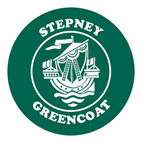 Stepney Greencoat C of E Primary SchoolVolunteer Application FormPlease complete the application form in full. Please note that the school may not be able to accommodate all preferences.Applicant’s Signature:   ____________________________________________     Date:   ____________________________________________Data protection noticeThroughout this form, we ask for some personal data about you. We’ll only use this data in line with data protection legislation and process your data for 1 or more of the following reasons permitted in law:You’ve given us your consentWe must process it to comply with our legal obligations[You’ll find more information on how we use personal data in the school’s Privacy Notice which can be found on the school website.]Personal detailsPersonal detailsName:Date of birth:Telephone number:Email address:Home address:Disclosure and Barring Service (DBS) informationDisclosure and Barring Service (DBS) informationThe school is legally obligated to process an enhanced Disclosure and Barring Service (DBS) check before making appointments to relevant posts. The enhanced DBS check will reveal both spent and unspent convictions, cautions, reprimands and final warnings, and any other information held by local police that’s considered relevant to the role. Any information that is “protected” under the Rehabilitation of Offenders Act 1974 (Exceptions) Order 1975 will not appear on a DBS certificate. Volunteers working in regulated activity will also require a barred list check. Any data processed as part of the DBS check will be processed in accordance with data protection regulations and the school’s Privacy Notice.The school is legally obligated to process an enhanced Disclosure and Barring Service (DBS) check before making appointments to relevant posts. The enhanced DBS check will reveal both spent and unspent convictions, cautions, reprimands and final warnings, and any other information held by local police that’s considered relevant to the role. Any information that is “protected” under the Rehabilitation of Offenders Act 1974 (Exceptions) Order 1975 will not appear on a DBS certificate. Volunteers working in regulated activity will also require a barred list check. Any data processed as part of the DBS check will be processed in accordance with data protection regulations and the school’s Privacy Notice.Do you have a DBS check? (please circle) Yes/NoIf yes, what type of check do you have? (please circle)Basic DBS / Standard DBS / Enhanced DBS / Enhanced DBS with barred list informationDate of check:Certificate number:Availability to volunteerAvailability to volunteerAvailability to volunteerAvailability to volunteerAvailability to volunteerAvailability to volunteerMondayTuesdayWednesdayThursdayFridayAMPMBefore schoolAfter schoolLunchtimesHow many hours per week/month can you volunteer?How many hours per week/month can you volunteer?How many hours per week/month can you volunteer?Can you commit to at least 1 term?Can you commit to at least 1 term?Can you commit to at least 1 term?Experience and qualificationsDo you have experience working as a volunteer, especially with children? If yes, please include details in the box below.Why would you like to volunteer at Stepney Greencoat?Do you have any particular skills; employment experience or hobbies you would like to share with the school? (For example, languages spoken, sports, scouting, etc.)Do you have any relevant qualifications? (complete or ongoing studies)PreferencesPreferencesWhat age group would you prefer to work with? (EYFS/KS1/KS2)Would you prefer to work 1-on-1 or with a small group?Disability and accessibilityThe school is committed to ensuring that applicants with disabilities or impairments receive equal opportunities and treatment.If you have a disability or impairment, and would like us to make adjustments or arrangements to assist you, please state the arrangements you require: